Grab——东南亚最大的互联网公司，2019校园招聘武汉大学站❗️❗️❗️【行程】时间：10月30日18:30-21:00地点：武汉大学遥感信息学院附3-202报告厅参加宣讲会的学生现场收简历，免网申给测评资格，当周进行面试，一周内发放offer❗❗宣讲会签到的同学更有限量礼品相赠，人手一份Grab的T恤，笔记本和Sticker❗❗❗，现场提供晚餐简餐，可以提供sp和ssp offer的机会！【宣讲嘉宾】赵畅：出行和外卖部门lead；胡泊：Grab地图业务技术负责人；王冠峰：Grab 地图组 Engineering Lead【宣讲校友嘉宾】杨尚惠 教育背景：武汉大学   地图学与地理信息系统   硕士（统招）武汉大学   测绘工程               本科（统招）【企业介绍】Grab，东南亚最大的互联网公司，为区域提供出行，支付，金融，地图，外卖，送餐，物流等服务，业务遍布8个国家235个城市。2018年3月收购了Uber（优步）在东南亚的业务之后，Grab已经在整个东南亚出行领域占据领先地位。工作地点：北京海淀区融科资讯中心A座2层，B座12，13层一、企业介绍：Grab，东南亚最大的互联网公司，为区域提供出行，支付，金融，地图，外卖，送餐，物流等服务，业务遍布8个国家235个城市。2018年3月收购了Uber（优步）在东南亚的业务之后，Grab已经在整个东南亚出行领域占据垄断地位。Grab的投资方包括滴滴，软银，平安资本，丰田，本田,淡马锡控股等等，刚刚完成20亿美元的G轮融资。Grab全球范围内有新加坡，西雅图，北京，班加罗尔，雅加达，胡志明市等研发中心，总体在千人以上的研发团队。其中北京研发中心有研发团队有200人以上，典型外企文化，团队和谐稳定，氛围轻松，很少加班。办公环境良好，提供零食饮品。有成熟的人员培养进阶制度，待遇优越，每年有两次绩效考核，奖金包括现金和期权。Grab的使命是“Drive Southeast Asia Forward”。为了达成这个使命，我们期待持续的引进优秀技术人才和我们一起共同进步。工作地点：北京海淀区融科资讯中心A座2层，B座12，13层我们为你提供：极具竞争力的薪酬：15.6月薪+期权+各类补贴、报销，可以提供sp和ssp offer的机会，提供优越的股权激励计划全员MAC办公，全球协同工作，自由上班时间，从新加坡到西雅图--海外工作交流机会FLAG及常春藤背景的顶级团队，最前沿技术栈，技术分享及行业会议门票报销丰富的的团队建设活动，免费水果零食饮料无限供应，各类爱好者团体活动一个六亿人却没有好用的互联网产品的多元文化地区，由你来改变二、招聘信息：我们寻找这样的你：19年应届毕业本科生或研究生，综合成绩优异者；计算机/软件/地图/电子工程/自动化/机械等相关专业优先丰富的课外活动和实习经历；具备组织和领导能力；良好的沟通能力和技巧，团队合作精神；强烈的学习和自我挑战意愿以及解决问题的能力三、招聘需求：Backend Engineer /iOS Engineer /Android Engineer /QA Engineer / Program Manager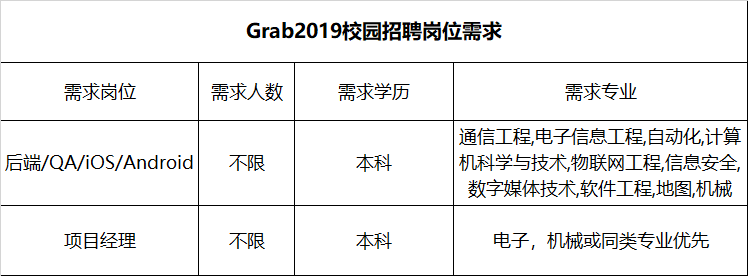 四、简历投递方式：宣讲会现场简历投递快速投递简历通道：http://suo.im/4oTrmZ官方网站投递：在线投递简历：https://grab.careers/job-details/?id=2082a68ff66f01c1ec2dcba5a65c33e9五、招聘流程：宣讲会—现场笔试（或在线笔试）—面试—Offer—签约—入职六、Grab 10月宣讲会安排如下：第一天宣讲会、参加宣讲会免网申获得测评机会、当周进行面试，一周内发放offer！ ，可以提供sp和ssp offer的机会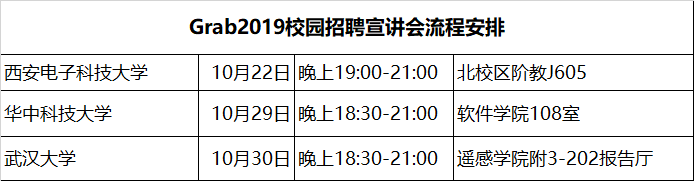 七、联系我们：直接扫描内推群二维码，进群即可获得福利！ 内推群中福利多多！！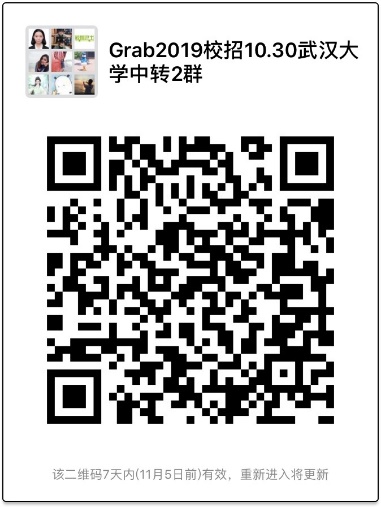 